Бюллетень издается со 2 февраля 2008 годаМуниципальное средство массовой информации органов местного самоуправления городского поселения Агириш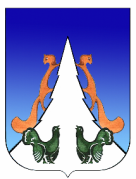 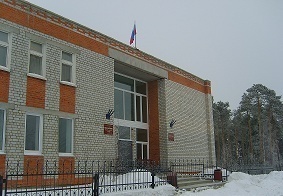 В этом выпуске:Постановление АГПГородское поселение АгиришАДМИНИСТРАЦИЯПОСТАНОВЛЕНИЕ«11» марта 2024 г. 		                                                                             № 74/НПАО внесении изменений в постановление администрации городского поселения Агириш от 16.02.2023 № 63/НПА «О Порядке определения объема и условий предоставления муниципальному бюджетному учреждению городского поселения Агириш субсидий на иные цели»            В соответствии с постановлением Правительства Российской Федерации от 20.02.2024 № 190 «О внесении изменения в постановление Правительства Российской Федерации от 22 февраля 2020 г. № 203», Уставом городского поселения Агириш постановляю:            1.  Внести в постановление администрации городского поселения Агириш от 16.02.2023 № 63/НПА «О Порядке определения объема и условий предоставления муниципальному бюджетному учреждению городского поселения Агириш субсидий на иные цели» следующие изменения:В Приложении:1.1.1. Раздел 4 дополнить пунктом 4.15 следующего содержания:«4.15. В целях определения порядка осуществления контроля за соблюдением целей и условий предоставления субсидии и ответственности за их несоблюдение в решении, принятом главным распорядителем, указывается положение о проведении мониторинга достижения значений результатов предоставления субсидии и событий, отражающих факт завершения соответствующего мероприятия по получению результата предоставления субсидии (контрольная точка), в порядке, установленном Министерством финансов Российской Федерации.»             2. Опубликовать настоящее постановление в бюллетене «Вестник городского поселения Агириш» и разместить на официальном сайте администрации городского поселения Агириш.           3.  Настоящее постановление вступает в силу после его официального опубликования и распространяет свое действие с 01.01.2025.           4. Контроль исполнения настоящего постановления оставляю за заместителем главы городского поселения Агириш.Глава городского поселения Агириш                                                    И.В.ЕрмолаеваГородское поселение АгиришАДМИНИСТРАЦИЯПОСТАНОВЛЕНИЕ«11» марта 2024 г. 		                                                                             № 75/НПАО внесении изменений в постановление администрации городского поселения Агириш от 09.07.2013 № 146/НПА «Об утверждении Положения о порядке предоставления жилых помещений муниципального специализированного жилищного фонда городского поселения Агириш»                    В  соответствии с Жилищным кодексом Российской Федерации, Федеральным законом от 14.02.2024 № 14-ФЗ «О внесении изменений в статьи 57 и 95 Жилищного кодекса Российской Федерации», решением Совета депутатов городского поселения Агириш от 25.02.2011  № 148 «Об утверждении Положения о порядке управления и распоряжения имуществом, находящимся в муниципальной собственности городского поселения Агириш»,  Уставом городского поселения Агириш, постановляю:1. Внести в постановление администрации городского поселения Агириш от 09.07.2013 № 146/НПА «Об утверждении Положения о порядке предоставления жилых помещений муниципального специализированного жилищного фонда городского поселения Агириш»  следующие изменения:1.1. В Приложении 1:1.1.1. В подпункте 4  пункта 5.1 раздела 5 после слов «для проживания» дополнить словами «, в том числе».            2. Опубликовать настоящее постановление в бюллетене «Вестник городского поселения Агириш» и разместить на официальном сайте администрации городского поселения Агириш.           3.  Настоящее постановление вступает в силу после его официального опубликования.           4. Контроль исполнения настоящего постановления оставляю за заместителем главы городского поселения Агириш.Глава городского поселения Агириш                                                    И.В.ЕрмолаеваГородское поселение АгиришАДМИНИСТРАЦИЯПОСТАНОВЛЕНИЕ«11» марта  2024 г. 		                                                                             № 76/НПАО внесении изменений в постановление администрации городского поселения Агириш от 10.07.2013 № 147/НПА «Об утверждении административного регламента предоставления муниципальной услуги «Предоставление жилых помещений муниципального специализированного жилищного фонда»В соответствии с Федеральным законом от 06.10.2003 № 131-ФЗ «Об общих принципах организации местного самоуправления в Российской Федерации», Федеральным законом от 27.07.2010 № 210-ФЗ «Об организации предоставления государственных и муниципальных услуг»,  Федеральным законом от 14.02.2024 № 14-ФЗ «О внесении изменений в статьи 57 и 95 Жилищного кодекса Российской Федерации», Уставом городского поселения Агириш, постановлением администрации городского поселения Агириш от 11.01.2011 № 3/НПА «Об утверждении Порядка разработки и утверждения административных регламентов предоставления муниципальных услуг», постановляю:               1. Внести в постановление администрации городского поселения Агириш от 10.07.2013 № 147/НПА «Об утверждении административного регламента предоставления муниципальной услуги «Предоставление жилых помещений муниципального специализированного жилищного фонда»  следующие изменения:          1.1. В Приложении:          1.1.1. В подпункте 4  пункта 1.2.1.3 раздела 1 после слов «для проживания» дополнить словами «, в том числе».          2. Опубликовать настоящее постановление в бюллетене «Вестник городского поселения Агириш» и разместить на официальном сайте администрации городского поселения Агириш.          3.  Настоящее постановление вступает в силу после его официального опубликования.          4. Контроль за исполнением настоящего постановления оставляю за собой.Глава городского поселения Агириш 				       И.В.ЕрмолаеваГородское поселение АгиришАДМИНИСТРАЦИЯПОСТАНОВЛЕНИЕ«11» марта 2024 г. 		                                                                              № 77/НПАО внесении изменений в постановление администрации городского поселения Агириш от 29.12.2022 № 394/НПА «Об утверждении административного регламента предоставления муниципальной услуги «Присвоение адреса объекту адресации, изменение и аннулирование такого адреса»                    В  соответствии с постановлением Правительства Российской Федерации от 05.02.2024 № 124 «О внесении изменений в постановление Правительства Российской Федерации от 19 ноября 2014 г. N 1221»,  Уставом городского поселения Агириш, постановляю:1. Внести в постановление администрации городского поселения Агириш от 29.12.2022 № 394/НПА «Об утверждении административного регламента предоставления муниципальной услуги «Присвоение адреса объекту адресации, изменение и аннулирование такого адреса»  следующие изменения:1.1. В Приложении :1.1.1. Пункт 2.6 изложить в следующей редакции:«2.6. Принятие решения о присвоении объекту адресации адреса или аннулировании его адреса, решения об отказе в присвоении объекту адресации адреса или аннулировании его адреса, а также размещение соответствующих сведений об адресе объекта адресации в государственном адресном реестре осуществляются уполномоченным органом:а) в случае подачи заявления на бумажном носителе - в срок не более 10 рабочих дней со дня поступления заявления;б) в случае подачи заявления в форме электронного документа - в срок не более 5 рабочих дней со дня поступления заявления.»;         1.1.2. Дополнить пунктом 2.6.1 следующего содержания:«2.6.1. В случае принятия уполномоченным органом решения о присвоении объекту адресации адреса или аннулировании его адреса на основании заявлений физических или юридических лиц, указанных в пункте 1.2 настоящего регламента, и размещения им сведений об адресе объекта адресации в государственном адресном реестре оператор федеральной информационной адресной системы по запросу уполномоченного органа предоставляет в срок не позднее одного календарного дня со дня размещения сведений об адресе объекта адресации в государственном адресном реестре в уполномоченный орган выписку из государственного адресного реестра об адресе объекта адресации или уведомление об отсутствии сведений в государственном адресном реестре с использованием портала адресной системы или единой системы межведомственного электронного взаимодействия.».            2. Опубликовать настоящее постановление в бюллетене «Вестник городского поселения Агириш» и разместить на официальном сайте администрации городского поселения Агириш.           3.  Настоящее постановление вступает в силу после его официального опубликования.           4. Контроль за исполнением настоящего постановления оставляю за собой.Глава городского поселения Агириш                                                    И.В.ЕрмолаеваГородское поселение АгиришСОВЕТ ДЕПУТАТОВРЕШЕНИЕ           «11» марта  2024 г.                                                                                                         № 42Об отчёте об исполнении бюджетагородского поселения Агириш за9 месяцев 2023 года	В соответствии с Бюджетным кодексом Российской Федерации, Уставом городского поселения Агириш, рассмотрев предоставленный отчет об исполнении бюджета городского поселения Агириш за 9 месяцев 2023 года, утвержденный постановлением администрации городского поселения Агириш от 16.02.2024 № 42 «Об утверждении отчета об исполнении бюджета городского поселения Агириш за 9 месяцев 2023 года», Совет депутатов городского поселения Агириш решил:	1. Отчет об исполнении бюджета городского поселения Агириш за 9 месяцев 2023 года принять к сведению.	2. Настоящее решение вступает в силу с момента официального опубликования в бюллетене «Вестник городского поселения Агириш» и на официальном сайте администрации городского поселения Агириш.Председатель Совета депутатов                                 Глава  городского поселения   Агириш                       городского поселения Агириш________________С.А.Ивашков                                ________________________И.В.ЕрмолаеваПриложение 7к постановлению администрации  городского поселения Агиришот 11.03.2024 № 42        Городское поселение АгиришСОВЕТ ДЕПУТАТОВРЕШЕНИЕ«11» марта  2024 г.                                                                                                          № 43О внесении изменений и дополнений в решение Совета депутатов городского поселения Агириш от 05.02.2010  № 91 «Об утверждении Положения о порядке предоставления жилых помещенийманевренного фонда городского поселения Агириш»	В соответствии с Федеральным законом от 14.02.2024 № 14-ФЗ «О внесении изменений в статьи 57 и 95 Жилищного кодекса Российской Федерации», с Уставом городского поселения Агириш,Совет депутатов городского поселения Агириш решил:1. Внести изменения и дополнения в решение Совета депутатов городского    поселения Агириш от 05.02.2010  № 91 «Об утверждении Положения о порядке предоставления жилых помещений маневренного фонда городского поселения Агириш».          1.1.В приложении:1.1.1. В подпункте 3.1 пункта 1.3 после слов «для проживания» дополнить словами «, в том числе».2. Опубликовать   настоящее   решение   в   бюллетене   «Вестник  городского поселения Агириш»  и разместить  на  официальном  сайте администрации городского поселения Агириш.3. Настоящее решение вступает в силу после его официального опубликования.«Вестник городского поселения Агириш»                              Бюллетень является официальным источником опубликования нормативныхГлавный редактор: Костарева А.А.                                             правовых  актов органов местного самоуправления г.п. Агириш Учредитель: Администрация городского поселения Агириш                    (Тюменская обл., Советский р-он, г.п. Агириш, ул.Винницкая, 16)                                                                                Телефон: 8(34675) 41-0-79   факс: 8(34675) 41-2-33                                                                                          Приложение 1                                                                                     Приложение 1к постановлению администрациик постановлению администрации                                                                                                            городского поселения Агириш                                                                                                             городского поселения Агириш от 11.03.2024 № 42от 11.03.2024 № 42Доходы  бюджета  городского  поселения  Агириш по кодам видов доходов, подвидов доходов, классификации операций сектора государственного управления, относящихся к доходам бюджета                 за  9 месяцев 2023 годаДоходы  бюджета  городского  поселения  Агириш по кодам видов доходов, подвидов доходов, классификации операций сектора государственного управления, относящихся к доходам бюджета                 за  9 месяцев 2023 года(рублей)Код бюджетной классификации Российской ФедерацииНаименование кодов видов доходовИсполненоКод бюджетной классификации Российской ФедерацииНаименование кодов видов доходовИсполнено1231 00 00000 00 0000 000НАЛОГОВЫЕ И НЕНАЛОГОВЫЕ ДОХОДЫ9 942 362,011 01 00000 00 0000 000НАЛОГИ НА ПРИБЫЛЬ, ДОХОДЫ4 175 868,271 01 02000 01 0000 110Налог на доходы физических лиц 4 175 868,271 01 02010 01 0000 110Налог на доходы физических лиц с доходов, источником которых является налоговый агент, за исключением доходов, в отношении которых исчисление и уплата налога осуществляются в соответствии со статьями 227, 227.1 и 228 Налогового кодекса Российской Федерации4 171 103,42 1 01 02020 01 0000 110Налог на доходы физических лиц с доходов, полученных от осуществления деятельности физическими лицами, зарегистрированными в качестве индивидуальных предпринимателей, нотариусов, занимающихся частной практикой, адвокатов, учредивших адвокатские кабинеты, и других лиц, занимающихся частной практикой в соответствии со статьей 227 Налогового кодекса Российской Федерации-           115,76   1 01 02030 01 0000 110Налог на доходы физических лиц с доходов, полученных физическими лицами в соответствии со статьей 228 Налогового кодекса Российской Федерации         4 874,01   1 01 02130 01 0000 110Налог на доходы физических лиц в отношении доходов от долевого участия в организации, полученных в виде дивидендов (в части суммы налога, не превышающей 650 000 рублей)                6,60   103 00000 00 0000 000НАЛОГИ НА ТОВАРЫ (РАБОТЫ, УСЛУГИ), РЕАЛИЗУЕМЫЕ НА ТЕРРИТОРИИ РОССИЙСКОЙ ФЕДЕРАЦИИ2 241 171,03103 02000 01 0000 110Акцизы по подакцизным товарам (продукции), производимым на территории Российской Федерации2 241 171,03103 02231 01 0000 110Доходы от уплаты акцизов на дизельное топливо, подлежащие распределению между бюджетами субъектов Российской Федерации и местными бюджетами с учетом установленных дифференцированных нормативов отчислений в местные бюджеты (по нормативам, установленным Федеральным законом о федеральном бюджете в целях формирования дорожных фондов субъектов Российской Федерации)1 148 010,28103 02241 01 0000 110Доходы от уплаты акцизов на моторные масла для дизельных и (или) карбюраторных (инжекторных) двигателей, подлежащие распределению между бюджетами субъектов Российской Федерации и местными бюджетами с учетом установленных дифференцированных нормативов отчислений в местные бюджеты (по нормативам, установленным Федеральным законом о федеральном бюджете в целях формирования дорожных фондов субъектов Российской Федерации)6 185,67103 02251 01 0000 110Доходы от уплаты акцизов на автомобильный бензин, подлежащие распределению между бюджетами субъектов Российской Федерации и местными бюджетами с учетом установленных дифференцированных нормативов отчислений в местные бюджеты (по нормативам, установленным Федеральным законом о федеральном бюджете в целях формирования дорожных фондов субъектов Российской Федерации)1 221 668,13103 02261 01 0000 110Доходы от уплаты акцизов на прямогонный бензин, подлежащие распределению между бюджетами субъектов Российской Федерации и местными бюджетами с учетом установленных дифференцированных нормативов отчислений в местные бюджеты (по нормативам, установленным Федеральным законом о федеральном бюджете в целях формирования дорожных фондов субъектов Российской Федерации)-134 693,051 06 00000 00 0000 000  НАЛОГИ НА ИМУЩЕСТВО556 900,911 06 01000 00 0000 110Налог на имущество физических лиц377 546,041 06 01030 13 0000 110Налог на имущество физических лиц, взимаемый по ставкам, применяемым к объектам налогообложения, расположенным в границах городских поселений377 546,041 06 04000 02 0000 110Транспортный налог25 636,241 06 04011 02 0000 110Транспортный налог с организаций9 948,831 06 04012 02 0000 110Транспортный налог с физических лиц15 687,411 06 06000 00 0000 110Земельный налог153 718,631 06 06033 13 0000 110Земельный налог с организаций, обладающих земельным участком, расположенным в границах городских  поселений84 195,121 06 06043 13 0000 110Земельный налог с физических лиц, обладающих земельным участком, расположенным в границах  городских  поселений69 523,511 08 00000 00 0000 000ГОСУДАРСТВЕННАЯ ПОШЛИНА9 220,001 08 04020 01 0000 110Государственная пошлина за совершение нотариальных действий должностными лицами органов местного самоуправления, уполномоченными в соответствии с законодательными актами Российской Федерации на совершение нотариальных действий9 220,001 11 00000 00 0000 000ДОХОДЫ ОТ ИСПОЛЬЗОВАНИЯ ИМУЩЕСТВА, НАХОДЯЩЕГОСЯ В ГОСУДАРСТВЕННОЙ И МУНИЦИПАЛЬНОЙ СОБСТВЕННОСТИ2 759 828,811 11 05013 13 0000 120Доходы, получаемые в виде арендной платы за земельные участки, государственная собственность на которые не разграничена и которые расположены в границах городских поселений, а также средства от продажи права на заключение договоров аренды указанных земельных участков1 771 921,461 11 09045 13 0000 120Прочие поступления от использования имущества, находящегося в собственности городских поселений (за исключением имущества муниципальных бюджетных и автономных учреждений, а также имущества муниципальных унитарных предприятий, в том числе казенных)987 907,351 14 00000 00 0000 000ДОХОДЫ ОТ ПРОДАЖИ МАТЕРИАЛЬНЫХ И НЕМАТЕРИАЛЬНЫХ АКТИВОВ22 135,291 14 06013 13 0000 430Доходы от продажи земельных участков, государственная собственность на которые не разграничена и которые расположены в границах городских поселений22 135,291 16 00000 00 0000 000ШТРАФЫ, САНКЦИИ, ВОЗМЕЩЕНИЕ УЩЕРБА4 000,001 16 02010 02 0000 140Административные штрафы, установленные законами субъектов Российской Федерации об административных правонарушениях, за нарушение законов и иных нормативных правовых актов субъектов Российской Федерации.4 000,001 17 00000 00 0000 000Прочие неналоговые доходы 173 237,701 17 15030 13 2756 150Инициативные платежи, зачисляемые в бюджеты городских поселений (Инициативный проект "Студия анимации "Чудотворцы")173 237,702 00 00000 00 0000 000БЕЗВОЗМЕЗДНЫЕ ПОСТУПЛЕНИЯ 25 882 066,792 02 00000 00 0000 000БЕЗВОЗМЕЗДНЫЕ ПОСТУПЛЕНИЯ ОТ ДРУГИХ БЮДЖЕТОВ БЮДЖЕТНОЙ СИСТЕМЫ РОССИЙСКОЙ ФЕДЕРАЦИИ25 882 066,792 02 10000 00 0000 150Дотации бюджетам бюджетной системы Российской Федерации8 536 770,002 02 15001 13 0000 150Дотации бюджетам городских поселений на выравнивание бюджетной обеспеченности8 536 770,002 02 30000 00 0000 150Субвенции бюджетам бюджетной системы Российской Федерации385 184,752 02 30024 13 0000 150Субвенции бюджетам городских поселений на выполнение передаваемых полномочий субъектов Российской Федерации67 591,042 02 35118 13 0000 150Субвенции бюджетам городских поселений на осуществление первичного воинского учета на территориях, где отсутствуют военные комиссариаты301 334,782 02 35930 13 0000 150Субвенции бюджетам городских поселений на государственную регистрацию актов гражданского состояния16 258,932 02 40000 00 0000 150Иные межбюджетные трансферты16 960 112,042 02 49999 13 0000 150Прочие  межбюджетные  трансферты,  передаваемые  бюджетам  городских поселений16 960 112,04Всего35 824 428,80Приложение 2к постановлению администрациик постановлению администрациик постановлению администрациигородского поселения Агириш от 11.03.2024 № 42от 11.03.2024 № 42от 11.03.2024 № 42 Распределение  бюджетных ассигнований по разделам, подразделам, целевым статьям (муниципальным программам городского поселения Агириш и непрограммным направлениям деятельности), группам и подгруппам видов расходов классификации расходов бюджета городского поселения Агириш                за 9 месяцев 2023 года Распределение  бюджетных ассигнований по разделам, подразделам, целевым статьям (муниципальным программам городского поселения Агириш и непрограммным направлениям деятельности), группам и подгруппам видов расходов классификации расходов бюджета городского поселения Агириш                за 9 месяцев 2023 года Распределение  бюджетных ассигнований по разделам, подразделам, целевым статьям (муниципальным программам городского поселения Агириш и непрограммным направлениям деятельности), группам и подгруппам видов расходов классификации расходов бюджета городского поселения Агириш                за 9 месяцев 2023 года Распределение  бюджетных ассигнований по разделам, подразделам, целевым статьям (муниципальным программам городского поселения Агириш и непрограммным направлениям деятельности), группам и подгруппам видов расходов классификации расходов бюджета городского поселения Агириш                за 9 месяцев 2023 года Распределение  бюджетных ассигнований по разделам, подразделам, целевым статьям (муниципальным программам городского поселения Агириш и непрограммным направлениям деятельности), группам и подгруппам видов расходов классификации расходов бюджета городского поселения Агириш                за 9 месяцев 2023 года Распределение  бюджетных ассигнований по разделам, подразделам, целевым статьям (муниципальным программам городского поселения Агириш и непрограммным направлениям деятельности), группам и подгруппам видов расходов классификации расходов бюджета городского поселения Агириш                за 9 месяцев 2023 года(рублей)Наименование показателяРзПрЦСРВРИсполнено123456Общегосударственные вопросы0 112 544 893,26Функционирование высшего должностного лица субъекта Российской Федерации и муниципального образования0 10 21 774 195,83Муниципальная программа «Обеспечение деятельности органов местного самоуправления городского поселения Агириш»0 10 201 0 00 000001 774 195,83Основное мероприятие "Обеспечение функций органов местного самоуправления"0 10 201 0 01 000001 774 195,83Глава муниципального образования0 10 201 0 01 020301 774 195,83Расходы на выплаты персоналу в целях обеспечения выполнения функций государственными (муниципальными) органами, казенными учреждениями, органами управления государственными внебюджетными фондами0 10 201 0 01 020301001 774 195,83Расходы на выплаты персоналу государственных (муниципальных) органов0 10 201 0 01 020301201 774 195,83Функционирование Правительства Российской Федерации, высших исполнительных органов государственной власти субъектов Российской Федерации, местных администраций010 48 932 740,73Муниципальная программа «Обеспечение деятельности органов местного самоуправления городского поселения Агириш»0 10 401 0 00 000008 932 740,73Основное мероприятие "Обеспечение функций органов местного самоуправления"0 10 401 0 01 000008 932 740,73Расходы на обеспечение функций органов местного самоуправления0 10 401 0 01 020408 676 940,73Расходы на выплаты персоналу в целях обеспечения выполнения функций государственными (муниципальными) органами, казенными учреждениями, органами управления государственными внебюджетными фондами0 10 401 0 01 020401008 628 117,59Расходы на выплаты персоналу государственных (муниципальных) органов0 10 401 0 01 020401208 628 117,59Закупка товаров, работ и услуг для обеспечения государственных (муниципальных) нужд0 10 401 0 01 0204020023 823,14Иные закупки товаров, работ и услуг для обеспечения государственных (муниципальных) нужд0 10 401 0 01 0204024023 823,14Иные бюджетные ассигнования0 10 401 0 01 0204080025 000,00Уплата налогов, сборов и иных платежей0 10 401 0 01 0204085025 000,00На обеспечение сбалансированности бюджета поселения0 10 401 0 01 20600255 800,00На обеспечение социально-значимых расходов0 10 401 0 01 20630255 800,00Расходы на выплаты персоналу в целях обеспечения выполнения функций государственными (муниципальными) органами, казенными учреждениями, органами управления государственными внебюджетными фондами0 10 401 0 01 20630100255 800,00Расходы на выплаты персоналу государственных (муниципальных) органов0 10 401 0 01 20630120255 800,00Обеспечение проведения выборов и референдумов0107895 900,00Муниципальная программа «Обеспечение деятельности органов местного самоуправления городского поселения Агириш»010701 0 00 00000895 900,00Основное мероприятие "Обеспечение функций органов местного самоуправления"010701 0 01 00000895 900,00Реализация мероприятий 010701 0 01 99990895 900,00Иные бюджетные ассигнования010701 0 01 99990800895 900,00Специальные расходы010701 0 01 99990880895 900,00Другие общегосударственные вопросы0113942 056,70Муниципальная программа «Управление муниципальными финансами  городского поселения Агириш"011302 0 00 0000060 000,00Подпрограмма "Создание условий для эффективного и ответственного управления муниципальными финансами, повышения устойчивости местного бюджета городского поселения Агириш"011302 2 00 0000060 000,00Основное мероприятие "Поддержка мер по обеспечению сбалансированности местного бюджета"011302 2 01 0000060 000,00Реализация мероприятий011302 2 01 9999060 000,00Межбюджетные трансферты011302 2 01 9999050060 000,00Иные межбюджетные трансферты011302 2 01 9999054060 000,00Муниципальная программа «Управление муниципальным имуществом городского поселения Агириш"011303 0 00 00000625 958,04Основное мероприятие "Управление муниципальными имуществом"011303 0 01 00000605 958,04Реализация мероприятий011303 0 01 99990605 958,04Закупка товаров, работ и услуг для обеспечения государственных (муниципальных) нужд011303 0 01 99990200605 958,04Иные закупки товаров, работ и услуг для обеспечения государственных (муниципальных) нужд011303 0 01 99990240605 958,04Иные бюджетные ассигнования011303 0 01 9999080020 000,00Исполнение судебных актов011303 0 01 9999085020 000,00Муниципальная программа «Защита населения и территории городского поселения Агириш от чрезвычайных ситуаций, обеспечение пожарной безопасности в городском поселении Агириш»011304 0 00 000008 380,00Основное мероприятие "Обеспечение противопожарной защиты объектов муниципальной собственности"011304 0 03 000008 380,00Реализация мероприятий 011304 0 03 999908 380,00Закупка товаров, работ и услуг для обеспечения государственных (муниципальных) нужд011304 0 03 999902008 380,00Иные закупки товаров, работ и услуг для обеспечения государственных (муниципальных) нужд011304 0 03 999902408 380,00Непрограммные направления деятельности011340 0 00 00000247 718,66Непрограммное направление деятельности "Исполнение отдельных расходных обязательств городского поселения Агириш"011340 0 01 00000247 718,66Реализация мероприятий011340 0 01 99990247 718,66Иные бюджетные ассигнования011340 0 01 99990800247 718,66Исполнение судебных актов011340 0 01 99990830147 718,66Уплата налогов, сборов и иных платежей011340 0 01 99990850100 000,00Национальная оборона0 2301 334,78Мобилизационная и вневойсковая подготовка0 20 3301 334,78Муниципальная программа " Развитие молодежной и семейной политики в городском поселении Агириш"0 20 305 0 00 00000301 334,78Основное мероприятие "Осуществление первичного воинского учета на территориях, где отсутствуют военные комиссариаты"0 20 305 0 01 00000301 334,78Осуществление первичного воинского учета на территориях, где отсутствуют военные комиссариаты0 20 305 0 01 51180301 334,78Расходы на выплаты персоналу в целях обеспечения выполнения функций государственными (муниципальными) органами, казенными учреждениями, органами управления государственными внебюджетными фондами0 20 305 0 01 51180100291 485,91Расходы на выплаты персоналу государственных (муниципальных) органов0 20 305 0 01 51180120291 485,91Закупка товаров, работ и услуг для обеспечения государственных (муниципальных) нужд0 20 305 0 01 511802009 848,87Иные закупки товаров, работ и услуг для обеспечения государственных (муниципальных) нужд0 20 305 0 01 511802409 848,87Национальная безопасность и правоохранительная деятельность0 3133 738,93Органы юстиции0 30 416 258,93Муниципальная программа " Развитие молодежной и семейной политики в городском поселении Агириш"0 30 405 0 00 0000016 258,93Основное мероприятие "Реализация переданных государственных полномочий по государственной регистрации актов гражданского состояния"0 30 405 0 02 0000016 258,93Осуществление переданных полномочий Российской Федерации на государственную регистрацию актов гражданского состояния0 30 405 0 02 5930011 091,28Закупка товаров, работ и услуг для обеспечения государственных (муниципальных) нужд0 30 405 0 02 5930020011 091,28Иные закупки товаров, работ и услуг для обеспечения государственных (муниципальных) нужд0 30 405 0 02 5930024011 091,28Осуществление переданных полномочий Российской Федерации на государственную регистрацию актов гражданского состояния за счет средств бюджета Ханты-Мансийского автономного округа - Югры0 30 405 0 02 D93005 167,65Закупка товаров, работ и услуг для обеспечения государственных (муниципальных) нужд0 30 405 0 02 D93002005 167,65Иные закупки товаров, работ и услуг для обеспечения государственных (муниципальных) нужд0 30 405 0 02 D93002405 167,65Защита населения и территории от чрезвычайных ситуаций природного и техногенного характера, пожарная безопасность0 31 050 000,00Муниципальная программа «Защита населения и территории городского поселения Агириш от чрезвычайных ситуаций, обеспечение пожарной безопасности в городском поселении Агириш»0 31 004 0 00 0000050 000,00Основное мероприятие "Обеспечение   источниками наружного противопожарного водоснабжения"0 31 004 0 02 0000050 000,00Реализация мероприятий 0 31 004 0 02 9999050 000,00Закупка товаров, работ и услуг для обеспечения государственных (муниципальных) нужд0 31 004 0 02 9999020050 000,00Иные закупки товаров, работ и услуг для обеспечения государственных (муниципальных) нужд0 31 004 0 02 9999024050 000,00Другие вопросы в области национальной безопасности и правоохранительной деятельности0 31467 480,00Муниципальная программа «Профилактика правонарушений на территории городского поселения Агириш»0 31410 0 00 0000067 480,00Основное мероприятие "Создание условий для деятельности народных дружин"0 31410 0 01 0000067 480,00Создание условий для деятельности народных дружин 0 31410 0 01 8230011 895,00Расходы на выплаты персоналу в целях обеспечения выполнения функций государственными (муниципальными) органами, казенными учреждениями, органами управления государственными внебюджетными фондами0 31410 0 01 8230010011 895,00Расходы на выплаты персоналу государственных (муниципальных) органов0 31410 0 01 8230012011 895,00Создание условий для деятельности народных дружин за счет средств местного бюджета0 31410 0 01 S23005 097,86Расходы на выплаты персоналу в целях обеспечения выполнения функций государственными (муниципальными) органами, казенными учреждениями, органами управления государственными внебюджетными фондами0 31410 0 01 S23001005 097,86Расходы на выплаты персоналу государственных (муниципальных) органов0 31410 0 01 S23001205 097,86Реализация мероприятий0 31410 0 01 9999050 087,14Расходы на выплаты персоналу в целях обеспечения выполнения функций государственными (муниципальными) органами, казенными учреждениями, органами управления государственными внебюджетными фондами0 31410 0 01 9999010034 207,14Расходы на выплаты персоналу государственных (муниципальных) органов0 31410 0 01 9999012034 207,14Закупка товаров, работ и услуг для государственных (муниципальных) нужд0 31410 0 01 9999020015 880,00Иные закупки товаров, работ и услуг для государственных (муниципальных) нужд0 31410 0 01 9999024015 880,00Основное мероприятие "Создание условий для деятельности народных дружин"0 31410 0 03 00000400,00Реализация мероприятий0 31410 0 03 99990400,00Закупка товаров, работ и услуг для государственных (муниципальных) нужд0 31410 0 03 99990200400,00Иные закупки товаров, работ и услуг для государственных (муниципальных) нужд0 31410 0 03 99990240400,00Национальная экономика0 43 690 532,02Общеэкономические вопросы0 401475 399,34Муниципальная программа «Развитие культуры в городском поселении Агириш»0 40112 0 00 00000475 399,34Основное мероприятие "Повышение эффективности управления в отрасли культуры"0 40112 0 01 00000475 399,34Реализация мероприятий по содействию трудоустройству граждан0 40112 0 01 85060159 399,34Предоставление субсидий бюджетным, автономным учреждениям и иным некоммерческим организациям0 40112 0 01 85060600159 399,34Субсидии бюджетным учреждениям 0 40112 0 01 85060610159 399,34Реализация мероприятий0 40112 0 01 99990316 000,00Предоставление субсидий бюджетным, автономным учреждениям и иным некоммерческим организациям0 40112 0 01 99990600316 000,00Субсидии бюджетным учреждениям 0 40112 0 01 99990610316 000,00Сельское хозяйство и рыболовство 0 40567 591,04Муниципальная программа Благоустройство территории городского поселения Агириш"0 40508 0 00 0000067 591,04Основное мероприятие "Благоустройство территории"0 40508 0 01 0000067 591,04Проведение ветеринарно-профилактических, диагностических, противоэпизоотических мероприятий, направленных на предупреждение и ликвидацию болезней, общих для человека и животных0 40508 0 01 8420067 591,04Закупка товаров, работ и услуг для государственных (муниципальных) нужд0 40508 0 01 8420024067 591,04Иные закупки товаров, работ и услуг для государственных (муниципальных) нужд0 40508 0 01 8420024467 591,04Дорожное хозяйство (дорожные фонды)0 4091 553 749,72Муниципальная программа «Совершенствование и развитие улично-дорожной сети на территории  городского поселения Агириш»0 40909 0 00 000001 553 749,72Основное мероприятие "Ремонт автомобильных дорог общего пользования местного значения""0 40909 0 01 000001 553 749,72Реализация мероприятий 0 40909 0 01 999901 553 749,72Закупка товаров, работ и услуг для обеспечения государственных (муниципальных) нужд0 40909 0 01 999902001 553 749,72Иные закупки товаров, работ и услуг для обеспечения государственных (муниципальных) нужд0 40909 0 01 999902401 553 749,72Связь и информатика0 41 0175 791,92Муниципальная программа «Информатизация и повышение информационной открытости  городского поселения Агириш»041006 0 00 00000175 791,92Основное мероприятие "Информатизация и повышение информационной открытости"041006 0 01 00000175 791,92Реализация мероприятий 041006 0 01 99990175 791,92Закупка товаров, работ и услуг для обеспечения государственных (муниципальных) нужд041006 0 01 99990200175 791,92Иные закупки товаров, работ и услуг для обеспечения государственных (муниципальных) нужд041006 0 01 99990240175 791,92Другие вопросы в области национальной экономики04121 418 000,00Муниципальная программа «Управление муниципальными финансами  городского поселения Агириш"041202 0 00 000001 000,00Подпрограмма "Создание условий для эффективного и ответственного управления муниципальными финансами, повышения устойчивости местного бюджета городского поселения Агириш"041202 2 00 000001 000,00Основное мероприятие "Поддержка мер по обеспечению сбалансированности местного бюджета"041202 2 01 000001 000,00Реализация мероприятий041202 2 01 999901 000,00Межбюджетные трансферты041202 2 01 999905001 000,00Иные межбюджетные трансферты041202 2 01 999905401 000,00Муниципальная программа «Развитие культуры в городском поселении Агириш»041212 0 00 000001 417 000,00Основное мероприятие "Повышение эффективности управления в отрасли культуры"041212 0 01 000001 417 000,00Расходы на обеспечение деятельности (оказание услуг) муниципальных учреждений 041212 0 01 005901 241 000,00Предоставление субсидий бюджетным, автономным учреждениям и иным некоммерческим организациям041212 0 01 005906001 241 000,00Субсидии бюджетным учреждениям 041212 0 01 005906101 241 000,00На обеспечение сбалансированности бюджета поселения041212 0 01 20600176 000,00На обеспечение социально-значимых расходов041212 0 01 20630176 000,00Предоставление субсидий бюджетным, автономным учреждениям и иным некоммерческим организациям041212 0 01 20630600176 000,00Субсидии бюджетным учреждениям 041212 0 01 20630610176 000,00Жилищно-коммунальное хозяйство 0 5 2 362 761,53Жилищное хозяйство0 5 01313 883,50Подпрограмма "Создание условий для эффективного и ответственного управления муниципальными финансами, повышения устойчивости местного бюджета городского поселения Агириш"0 5 0102 2 00 000001 000,00Основное мероприятие "Поддержка мер по обеспечению сбалансированности местного бюджета"0 5 0102 2 01 000001 000,00Реализация мероприятий0 5 0102 2 01 999901 000,00Межбюджетные трансферты0 5 0102 2 01 999905001 000,00Иные межбюджетные трансферты0 5 0102 2 01 999905401 000,00Муниципальная программа «Управление муниципальным имуществом городского поселения Агириш"0 5 0103 0 00 00000312 883,50Основное мероприятие "Управление муниципальными имуществом"0 5 0103 0 01 00000312 883,50Реализация мероприятий0 5 0103 0 01 99990312 883,50Закупка товаров, работ и услуг для обеспечения государственных (муниципальных) нужд0 5 0103 0 01 99990200312 883,50Иные закупки товаров, работ и услуг для обеспечения государственных (муниципальных) нужд0 5 0103 0 01 99990240312 883,50Благоустройство0 5 032 048 878,03Муниципальная программа «Управление муниципальными финансами  городского поселения Агириш»0 5 0302 0 00 0000025 000,00Подпрограмма "Создание условий для эффективного и ответственного управления муниципальными финансами, повышения устойчивости местного бюджета городского поселения Агириш"0 5 0302 2 00 0000025 000,00Основное мероприятие "Поддержка мер по обеспечению сбалансированности местного бюджета"0 5 0302 2 01 0000025 000,00Реализация мероприятий0 5 0302 2 01 9999025 000,00Межбюджетные трансферты0 5 0302 2 01 9999050025 000,00Иные межбюджетные трансферты0 5 0302 2 01 9999054025 000,00Муниципальная программа «Формирование комфортной городской среды на территории городского поселения Агириш»0 5 0307 0 00 00000992 866,14Реализация мероприятий 0 5 0307 0 01 9999090 260,56Межбюджетные трансферты0 5 0307 0 01 9999050090 260,56Иные межбюджетные трансферты0 5 0307 0 01 9999054090 260,56Реализация программ формирования современной городской среды0 5 0307 0 F2 55550902 605,58Закупка товаров, работ и услуг для обеспечения государственных (муниципальных) нужд0 5 0307 0 F2 55550200902 605,58Иные закупки товаров, работ и услуг для обеспечения государственных (муниципальных) нужд0 5 0307 0 F2 55550240902 605,58Муниципальная программа Благоустройство территории городского поселения Агириш"0 5 0308 0 00 00000477 578,92Основное мероприятие "Благоустройство территории"0 5 0308 0 01 00000477 578,92Реализация мероприятий 0 5 0308 0 01 99990477 578,92Закупка товаров, работ и услуг для обеспечения государственных (муниципальных) нужд0 5 0308 0 01 99990200477 578,92Иные закупки товаров, работ и услуг для обеспечения государственных (муниципальных) нужд0 5 0308 0 01 99990240477 578,92Муниципальная программа «Совершенствование и развитие улично-дорожной сети на территории  городского поселения Агириш»0 5 0309 0 00 00000553 432,97Основное мероприятие "Содержание объектов уличного освещения"0 5 0309 0 02 00000553 432,97Реализация мероприятий 0 5 0309 0 02 99990553 432,97Закупка товаров, работ и услуг для обеспечения государственных (муниципальных) нужд0 5 0309 0 02 99990200553 432,97Иные закупки товаров, работ и услуг для обеспечения государственных (муниципальных) нужд0 5 0309 0 02 99990240553 432,97Культура, кинематография 0812 101 209,00Культура080112 101 209,00Муниципальная программа «Развитие культуры в городском поселении Агириш»080112 0 00 0000012 101 209,00Основное мероприятие "Повышение эффективности управления в отрасли культуры"080112 0 01 0000012 101 209,00Расходы на обеспечение деятельности (оказание услуг) муниципальных учреждений 080112 0 01 005909 795 550,00Предоставление субсидий бюджетным, автономным учреждениям и иным некоммерческим организациям080112 0 01 005906009 795 550,00Субсидии бюджетным учреждениям 080112 0 01 005906109 795 550,00На обеспечение сбалансированности бюджетов поселений080112 0 01 206001 073 200,00На обеспечение социально-значимых расходов в целях достижения показателя средней заработной платы работников муниципальных учреждений культуры поселений080112 0 01 206501 073 200,00Предоставление субсидий бюджетным, автономным учреждениям и иным некоммерческим организациям080112 0 01 206506001 073 200,00Субсидии бюджетным учреждениям 080112 0 01 206506101 073 200,00Инициативный проект "Студия анимации "Чудотворы"080112 0 01 82756404 221,30Предоставление субсидий бюджетным, автономным учреждениям и иным некоммерческим организациям080112 0 01 82756600404 221,30Субсидии бюджетным учреждениям 080112 0 01 82756610404 221,30Реализация наказов избирателей депутатам Думы Ханты-Мансийского автономного округа-Югры080112 0 01 85160655 000,00Предоставление субсидий бюджетным, автономным учреждениям и иным некоммерческим организациям080112 0 01 85160600655 000,00Субсидии бюджетным учреждениям 080112 0 01 85160610655 000,00Инициативный проект "Студия анимации "Чудотворы" за счет средств местного бюджета080112 0 01 S2756173 237,70Предоставление субсидий бюджетным, автономным учреждениям и иным некоммерческим организациям080112 0 01 S2756600173 237,70Субсидии бюджетным учреждениям 080112 0 01 S2756610173 237,70Социальная политика10120 000,00Пенсионное обеспечение100 1120 000,00Муниципальная программа «Обеспечение деятельности органов местного самоуправления городского поселения Агириш»100 101 0 00 00000120 000,00Основное мероприятие "Реализация социальных гарантий гражданам"100 101 0 02 00000120 000,00Пенсия за выслугу лет100 101 0 02 71600120 000,00Социальное обеспечение и иные выплаты населению100 101 0 02 71600300120 000,00Публичные нормативные социальные выплаты гражданам100 101 0 02 71600310120 000,00Физическая культура и спорт115 006 700,00Физическая культура11015 006 700,00Муниципальная программа «Развитие физической культуры и спорта на территории городского  поселения Агириш»110111 0 00 000005 006 700,00Основное мероприятие "Организация проведения физкультурных и спортивных мероприятий"110111 0 01 000005 006 700,00Расходы на обеспечение деятельности (оказание услуг) муниципальных учреждений 110111 0 01 005904 174 700,00Предоставление субсидий бюджетным, автономным учреждениям и иным некоммерческим организациям110111 0 01 005906004 174 700,00Субсидии бюджетным учреждениям 110111 0 01 005906104 174 700,00На обеспечение сбалансированности бюджета поселения110111 0 01 20600482 000,00На обеспечение социально-значимых расходов110111 0 01 20630482 000,00Предоставление субсидий бюджетным, автономным учреждениям и иным некоммерческим организациям110111 0 01 20630600482 000,00Субсидии бюджетным учреждениям 110111 0 01 20630610482 000,00Реализация наказов избирателей депутатам Думы Ханты-Мансийского автономного округа-Югры110112 0 01 85160350 000,00Предоставление субсидий бюджетным, автономным учреждениям и иным некоммерческим организациям110112 0 01 85160600350 000,00Субсидии бюджетным учреждениям 110112 0 01 85160610350 000,00Всего36 261 169,52Приложение 3к постановлению администрациигородского поселения Агириш от 11.03.2024 № 42от 11.03.2024 № 42от 11.03.2024 № 42 Распределение  бюджетных ассигнований по целевым статьям (муниципальным программам городского поселения Агириш и непрограммным направлениям деятельности), группам и подгруппам видов расходов классификации расходов бюджета городского поселения Агириш за 9 месяцев 2023 года Распределение  бюджетных ассигнований по целевым статьям (муниципальным программам городского поселения Агириш и непрограммным направлениям деятельности), группам и подгруппам видов расходов классификации расходов бюджета городского поселения Агириш за 9 месяцев 2023 года Распределение  бюджетных ассигнований по целевым статьям (муниципальным программам городского поселения Агириш и непрограммным направлениям деятельности), группам и подгруппам видов расходов классификации расходов бюджета городского поселения Агириш за 9 месяцев 2023 года Распределение  бюджетных ассигнований по целевым статьям (муниципальным программам городского поселения Агириш и непрограммным направлениям деятельности), группам и подгруппам видов расходов классификации расходов бюджета городского поселения Агириш за 9 месяцев 2023 года(рублей)Наименование показателяЦСРВРИсполнено1234Муниципальная программа «Обеспечение деятельности органов местного самоуправления городского поселения Агириш»01 0 00 0000011 722 836,56Основное мероприятие "Обеспечение функций органов местного самоуправления"01 0 01 0000011 722 836,56Глава муниципального образования01 0 01 020301 774 195,83Расходы на выплаты персоналу в целях обеспечения выполнения функций государственными (муниципальными) органами, казенными учреждениями, органами управления государственными внебюджетными фондами01 0 01 020301001 774 195,83Расходы на выплаты персоналу государственных (муниципальных) органов01 0 01 020301201 774 195,83Расходы на обеспечение функций органов местного самоуправления01 0 01 020408 676 940,73Расходы на выплаты персоналу в целях обеспечения выполнения функций государственными (муниципальными) органами, казенными учреждениями, органами управления государственными внебюджетными фондами01 0 01 020401008 628 117,59Расходы на выплаты персоналу государственных (муниципальных) органов01 0 01 020401208 628 117,59Закупка товаров, работ и услуг для обеспечения государственных (муниципальных) нужд01 0 01 0204020023 823,14Иные закупки товаров, работ и услуг для обеспечения государственных (муниципальных) нужд01 0 01 0204024023 823,14Иные бюджетные ассигнования01 0 01 0204080025 000,00Уплата налогов, сборов и иных платежей01 0 01 0204085025 000,00На обеспечение сбалансированности бюджета поселения01 0 01 20600255 800,00На обеспечение социально-значимых расходов01 0 01 20630255 800,00Расходы на выплаты персоналу в целях обеспечения выполнения функций государственными (муниципальными) органами, казенными учреждениями, органами управления государственными внебюджетными фондами01 0 01 20630100255 800,00Расходы на выплаты персоналу государственных (муниципальных) органов01 0 01 20630120255 800,00Реализаций мероприятий 01 0 01 99990895 900,00Иные бюджетные ассигнования01 0 01 99990800895 900,00Специальные расходы01 0 01 99990880895 900,00Основное мероприятие "Реализация социальных гарантий гражданам"01 0 02 00000120 000,00Пенсия за выслугу лет01 0 02 71600120 000,00Социальное обеспечение и иные выплаты населению01 0 02 71600300120 000,00Публичные нормативные социальные выплаты гражданам01 0 02 71600310120 000,00Муниципальная программа «Управление муниципальными финансами  городского поселения Агириш"02 0 00 0000087 000,00Подпрограмма "Создание условий для эффективного и ответственного управления муниципальными финансами, повышения устойчивости местного бюджета городского поселения Агириш"02 2 00 0000087 000,00Основное мероприятие "Поддержка мер по обеспечению сбалансированности местного бюджета"02 2 01 0000087 000,00Реализация мероприятий02 2 01 9999087 000,00Межбюджетные трансферты02 2 01 9999050087 000,00Иные межбюджетные трансферты02 2 01 9999054087 000,00Муниципальная программа «Управление муниципальным имуществом городского поселения Агириш"03 0 00 00000938 841,54Основное мероприятие "Управление муниципальными имуществом"03 0 01 00000938 841,54Реализация мероприятий03 0 01 99990918 841,54Закупка товаров, работ и услуг для обеспечения государственных (муниципальных) нужд03 0 01 99990200918 841,54Иные закупки товаров, работ и услуг для обеспечения государственных (муниципальных) нужд03 0 01 99990240918 841,54Иные бюджетные ассигнования03 0 01 9999080020 000,00Уплата налогов, сборов и иных платежей03 0 01 9999085020 000,00Муниципальная программа «Защита населения и территории городского поселения Агириш от чрезвычайных ситуаций, обеспечение пожарной безопасности в городском поселении Агириш»04 0 00 0000058 380,00Муниципальная программа «Защита населения и территории городского поселения Агириш от чрезвычайных ситуаций, обеспечение пожарной безопасности в городском поселении Агириш»04 0 00 0000058 380,00Основное мероприятие "Обеспечение   источниками наружного противопожарного водоснабжения"04 0 02 0000050 000,00Реализация мероприятий 04 0 02 9999050 000,00Закупка товаров, работ и услуг для обеспечения государственных (муниципальных) нужд04 0 02 9999020050 000,00Иные закупки товаров, работ и услуг для обеспечения государственных (муниципальных) нужд04 0 02 9999024050 000,00Основное мероприятие "Обеспечение противопожарной защиты объектов муниципальной собственности"04 0 03 000008 380,00Реализация мероприятий 04 0 03 999908 380,00Закупка товаров, работ и услуг для обеспечения государственных (муниципальных) нужд04 0 03 999902008 380,00Иные закупки товаров, работ и услуг для обеспечения государственных (муниципальных) нужд04 0 03 999902408 380,00Муниципальная программа " Развитие молодежной и семейной политики в городском поселении Агириш"05 0 00 00000317 593,71Основное мероприятие "Осуществление первичного воинского учета на территориях, где отсутствуют военные комиссариаты"05 0 01 00000301 334,78Осуществление первичного воинского учета на территориях, где отсутствуют военные комиссариаты05 0 01 51180301 334,78Расходы на выплаты персоналу в целях обеспечения выполнения функций государственными (муниципальными) органами, казенными учреждениями, органами управления государственными внебюджетными фондами05 0 01 51180100291 485,91Расходы на выплаты персоналу государственных (муниципальных) органов05 0 01 51180120291 485,91Закупка товаров, работ и услуг для обеспечения государственных (муниципальных) нужд05 0 01 511802009 848,87Иные закупки товаров, работ и услуг для обеспечения государственных (муниципальных) нужд05 0 01 511802409 848,87Основное мероприятие "Реализация переданных государственных полномочий по государственной регистрации актов гражданского состояния"05 0 02 0000016 258,93Осуществление переданных полномочий Российской Федерации на государственную регистрацию актов гражданского состояния05 0 02 5930011 091,28Закупка товаров, работ и услуг для обеспечения государственных (муниципальных) нужд05 0 02 5930020011 091,28Иные закупки товаров, работ и услуг для обеспечения государственных (муниципальных) нужд05 0 02 5930024011 091,28Осуществление переданных полномочий Российской Федерации на государственную регистрацию актов гражданского состояния за счет средств бюджета Ханты-Мансийского автономного округа - Югры05 0 02 D93005 167,65Закупка товаров, работ и услуг для обеспечения государственных (муниципальных) нужд05 0 02 D93002005 167,65Иные закупки товаров, работ и услуг для обеспечения государственных (муниципальных) нужд05 0 02 D93002405 167,65Муниципальная программа «Информатизация и повышение информационной открытости  городского поселения Агириш"06 0 00 00000175 791,92Основное мероприятие "Информатизация и повышение информационной открытости"06 0 01 00000175 791,92Реализация мероприятий 06 0 01 99990175 791,92Закупка товаров, работ и услуг для обеспечения государственных (муниципальных) нужд06 0 01 99990200175 791,92Иные закупки товаров, работ и услуг для обеспечения государственных (муниципальных) нужд06 0 01 99990240175 791,92Муниципальная программа «Формирование комфортной городской среды на территории городского поселения Агириш»07 0 00 00000992 866,14Реализация мероприятий 07 0 01 9999090 260,56Межбюджетные трансферты07 0 01 9999050090 260,56Иные межбюджетные трансферты07 0 01 9999054090 260,56Основное мероприятие "Формирование современной городской среды"07 0 F2 00000902 605,58Реализация программ "Реализация программ формирования современной городской среды"07 0 F2 55550902 605,58Закупка товаров, работ и услуг для обеспечения государственных (муниципальных) нужд07 0 F2 55550200902 605,58Иные закупки товаров, работ и услуг для обеспечения государственных (муниципальных) нужд07 0 F2 55550240902 605,58Муниципальная программа «Благоустройство территории городского поселения Агириш»08 0 00 00000545 169,96Основное мероприятие "Благоустройство территории городского поселения Агириш"08 0 01 00000545 169,96Проведение ветеринарно-профилактических, диагностических, противоэпизоотических мероприятий, направленных на предупреждение и ликвидацию болезней, общих для человека и животных08 0 01 8420067 591,04Закупка товаров, работ и услуг для государственных (муниципальных) нужд08 0 01 8420024067 591,04Иные закупки товаров, работ и услуг для государственных (муниципальных) нужд08 0 01 8420024467 591,04Реализация мероприятий 08 0 01 99990477 578,92Закупка товаров, работ и услуг для обеспечения государственных (муниципальных) нужд08 0 01 99990200477 578,92Иные закупки товаров, работ и услуг для обеспечения государственных (муниципальных) нужд08 0 01 99990240477 578,92Муниципальная программа «Совершенствование и развитие улично-дорожной сети на территории  городского поселения Агириш»09 0 00 000002 107 182,69Основное мероприятие "Ремонт автомобильных дорог общего пользования местного значения""09 0 01 000001 553 749,72Реализация мероприятий 09 0 01 999901 553 749,72Закупка товаров, работ и услуг для обеспечения государственных (муниципальных) нужд09 0 01 999902001 553 749,72Иные закупки товаров, работ и услуг для обеспечения государственных (муниципальных) нужд09 0 01 999902401 553 749,7209 0 02 99990553 432,97Закупка товаров, работ и услуг для обеспечения государственных (муниципальных) нужд09 0 02 99990200553 432,97Иные закупки товаров, работ и услуг для обеспечения государственных (муниципальных) нужд09 0 02 99990240553 432,97Муниципальная программа «Профилактика правонарушений на территории городского поселения Агириш»10 0 00 0000067 480,00Основное мероприятие "Создание условий для деятельности народных дружин"10 0 01 0000067 080,00Создание условий для деятельности народных дружин 10 0 01 8230010011 895,00Расходы на выплаты персоналу в целях обеспечения выполнения функций государственными (муниципальными) органами, казенными учреждениями, органами управления государственными внебюджетными фондами10 0 01 8230012011 895,00Расходы на выплаты персоналу государственных (муниципальных) органов10 0 01 S23005 097,86Создание условий для деятельности народных дружин за счет средств местного бюджета10 0 01 S23001005 097,86Расходы на выплаты персоналу в целях обеспечения выполнения функций государственными (муниципальными) органами, казенными учреждениями, органами управления государственными внебюджетными фондами10 0 01 S23001205 097,86Расходы на выплаты персоналу государственных (муниципальных) органовРеализация мероприятий10 0 01 9999050 087,14Расходы на выплаты персоналу в целях обеспечения выполнения функций государственными (муниципальными) органами, казенными учреждениями, органами управления государственными внебюджетными фондами10 0 01 9999010034 207,14Расходы на выплаты персоналу государственных (муниципальных) органов10 0 01 9999012034 207,14Закупка товаров, работ и услуг для обеспечения государственных (муниципальных) нужд10 0 01 9999020015 880,00Иные закупки товаров, работ и услуг для обеспечения государственных (муниципальных) нужд10 0 01 9999024015 880,00Основное мероприятие "Создание условий для деятельности народных дружин"10 0 03 00000400,00Реализация мероприятий10 0 03 99990400,00Закупка товаров, работ и услуг для государственных (муниципальных) нужд10 0 03 99990200400,00Иные закупки товаров, работ и услуг для государственных (муниципальных) нужд10 0 03 99990240400,00Муниципальная программа «Развитие физической культуры и спорта на территории городского  поселения Агириш"11 0 00 000005 006 700,00Основное мероприятие "Организация проведения физкультурных и спортивных мероприятий"110 01 000005 006 700,00Расходы на обеспечение деятельности (оказание услуг) муниципальных учреждений 11 0 01 005904 174 700,00Предоставление субсидий бюджетным, автономным учреждениям и иным некоммерческим организациям11 0 01 005906004 174 700,00Субсидии бюджетным учреждениям 11 0 01 005906104 174 700,00На обеспечение сбалансированности бюджета поселения11 0 01 20600482 000,00На обеспечение социально-значимых расходов11 0 01 20630482 000,00Предоставление субсидий бюджетным, автономным учреждениям и иным некоммерческим организациям11 0 01 20630600482 000,00Субсидии бюджетным учреждениям 11 0 01 20630610482 000,00Реализация наказов избирателей депутатам Думы Ханты-Мансийского автономного округа-Югры11 0 01 85160350 000,00Предоставление субсидий бюджетным, автономным учреждениям и иным некоммерческим организациям11 0 01 85160600350 000,00Субсидии бюджетным учреждениям 11 0 01 85160610350 000,00Муниципальная программа «Развитие культуры в городском поселении Агириш»12 0 00 0000013 993 608,34Основное мероприятие "Повышение эффективности управления в отрасли культуры"12 0 01 0000013 993 608,34Расходы на обеспечение деятельности (оказание услуг) муниципальных учреждений 12 0 01 0059011 036 550,00Предоставление субсидий бюджетным, автономным учреждениям и иным некоммерческим организациям12 0 01 0059060011 036 550,00Субсидии бюджетным учреждениям 12 0 01 0059061011 036 550,00На обеспечение сбалансированности бюджетов поселений12 0 01 206001 249 200,00На обеспечение социально-значимых расходов12 0 01 20630176 000,00Предоставление субсидий бюджетным, автономным учреждениям и иным некоммерческим организациям12 0 01 20630600176 000,00Субсидии бюджетным учреждениям 12 0 01 20630610176 000,00На обеспечение социально-значимых расходов в целях достижения показателя средней заработной платы работников муниципальных учреждений культуры поселений12 0 01 206501 073 200,00Предоставление субсидий бюджетным, автономным учреждениям и иным некоммерческим организациям12 0 01 206506001 073 200,00Субсидии бюджетным учреждениям 12 0 01 206506101 073 200,00Реализация мероприятий по содействию трудоустройству граждан12 0 01 85060159 399,34Предоставление субсидий бюджетным, автономным учреждениям и иным некоммерческим организациям12 0 01 85060600159 399,34Субсидии бюджетным учреждениям 12 0 01 85060610159 399,34Инициативный проект "Студия анимации "Чудотворы"12 0 01 82756404 221,30Предоставление субсидий бюджетным, автономным учреждениям и иным некоммерческим организациям12 0 01 82756600404 221,30Субсидии бюджетным учреждениям 12 0 01 82756610404 221,30Реализация наказов избирателей депутатам Думы Ханты-Мансийского автономного округа-Югры12 0 01 85160655 000,00Предоставление субсидий бюджетным, автономным учреждениям и иным некоммерческим организациям12 0 01 85160600655 000,00Субсидии бюджетным учреждениям 12 0 01 85160610655 000,00Инициативный проект "Студия анимации "Чудотворцы" за счет средств местного бюджета12 0 01 S2756173 237,70Предоставление субсидий бюджетным, автономным учреждениям и иным некоммерческим организациям12 0 01 S2756600173 237,70Субсидии бюджетным учреждениям 12 0 01 S2756610173 237,70Реализация мероприятий12 0 01 99990316 000,00Предоставление субсидий бюджетным, автономным учреждениям и иным некоммерческим организациям12 0 01 99990600316 000,00Субсидии бюджетным учреждениям 12 0 01 99990610316 000,00Непрограммные направления деятельности40 0 00 00000247 718,66Непрограммное направление деятельности "Исполнение отдельных расходных обязательств городского поселения Агириш"40 0 01 00000247 718,66Реализация мероприятий40 0 01 99990247 718,66Иные бюджетные ассигнования40 0 01 99990800247 718,66Исполнение судебных актов40 0 01 99990830147 718,66Уплата налогов, сборов и иных платежей40 0 01 99990850100 000,00Всего36 261 169,52Приложение 4Приложение 4Приложение 4к постановлению администрации к постановлению администрации к постановлению администрации городского поселения Агиришгородского поселения Агиришгородского поселения Агириш от 11.03.2024 № 42 от 11.03.2024 № 42 от 11.03.2024 № 42 Распределение  бюджетных ассигнований по разделам и подразделам классификации расходов бюджета городского поселения Агириш за 9 месяцев 2023 года Распределение  бюджетных ассигнований по разделам и подразделам классификации расходов бюджета городского поселения Агириш за 9 месяцев 2023 года Распределение  бюджетных ассигнований по разделам и подразделам классификации расходов бюджета городского поселения Агириш за 9 месяцев 2023 года Распределение  бюджетных ассигнований по разделам и подразделам классификации расходов бюджета городского поселения Агириш за 9 месяцев 2023 года(рублей)Наименование показателяРзПрИсполненоНаименование показателяРзПрИсполнено1234Общегосударственные вопросы0 112 544 893,26Функционирование высшего должностного лица субъекта Российской Федерации и муниципального образования0 10 21 774 195,83Функционирование Правительства Российской Федерации, высших исполнительных органов государственной власти субъектов Российской Федерации, местных администраций0 10 48 932 740,73Обеспечение проведения выборов и референдумов0 10 7895 900,00Другие общегосударственные вопросы0 11 3942 056,70Национальная оборона0 2301 334,78Мобилизационная  и вневойсковая подготовка0 20 3301 334,78Национальная безопасность и правоохранительная деятельность0 3133 738,93Органы юстиции0 30 416 258,93Защита населения и территории от чрезвычайных ситуаций природного и техногенного характера, пожарная безопасность0 31 050 000,00Другие вопросы в области национальной безопасности и правоохранительной деятельности0 31 467 480,00Национальная экономика0 43 690 532,02Общеэкономические вопросы0 40 1475 399,34Сельское хозяйство и рыболовство0 40 567 591,04Дорожное хозяйство (дорожные фонды)0 40 91 553 749,72Связь и информатика0 41 0175 791,92Другие вопросы в области национальной экономики0 41 21 418 000,00Жилищно-коммунальное хозяйство0 52 362 761,53Жилищное хозяйство0 50 1313 883,50Благоустройство0 50 32 048 878,03Культура, кинематография0 812 101 209,00Культура0 80 112 101 209,00Социальная политика1 0120 000,00Пенсионное обеспечение1 00 1120 000,00Физическая культура и спорт 1 1 5 006 700,00Физическая культура1 10 15 006 700,00Всего36 261 169,52Приложение 5к постановлению администрациигородского поселения Агириш от 11.03.2024 № 42от 11.03.2024 № 42Ведомственная структура расходов бюджета городского поселения Агириш                                         за 9 месяцев 2023 годаВедомственная структура расходов бюджета городского поселения Агириш                                         за 9 месяцев 2023 годаВедомственная структура расходов бюджета городского поселения Агириш                                         за 9 месяцев 2023 годаВедомственная структура расходов бюджета городского поселения Агириш                                         за 9 месяцев 2023 годаВедомственная структура расходов бюджета городского поселения Агириш                                         за 9 месяцев 2023 годаВедомственная структура расходов бюджета городского поселения Агириш                                         за 9 месяцев 2023 годаВедомственная структура расходов бюджета городского поселения Агириш                                         за 9 месяцев 2023 годаВедомственная структура расходов бюджета городского поселения Агириш                                         за 9 месяцев 2023 годаВедомственная структура расходов бюджета городского поселения Агириш                                         за 9 месяцев 2023 годаВедомственная структура расходов бюджета городского поселения Агириш                                         за 9 месяцев 2023 годаВедомственная структура расходов бюджета городского поселения Агириш                                         за 9 месяцев 2023 годаВедомственная структура расходов бюджета городского поселения Агириш                                         за 9 месяцев 2023 годаВедомственная структура расходов бюджета городского поселения Агириш                                         за 9 месяцев 2023 годаВедомственная структура расходов бюджета городского поселения Агириш                                         за 9 месяцев 2023 года(рублей)Наименование показателяВедРзПрЦСРВРИсполненоНаименование показателяВедРзПрЦСРВРИсполнено1234567Общегосударственные вопросы6500 112 544 893,26Функционирование высшего должностного лица субъекта Российской Федерации и муниципального образования6500 10 21 774 195,83Муниципальная программа «Обеспечение деятельности органов местного самоуправления городского поселения Агириш»6500 10 201 0 00 000001 774 195,83Основное мероприятие "Обеспечение функций органов местного самоуправления"6500 10 201 0 01 000001 774 195,83Глава муниципального образования6500 10 201 0 01 020301 774 195,83Расходы на выплаты персоналу в целях обеспечения выполнения функций государственными (муниципальными) органами, казенными учреждениями, органами управления государственными внебюджетными фондами6500 10 201 0 01 020301001 774 195,83Расходы на выплаты персоналу государственных (муниципальных) органов6500 10 201 0 01 020301201 774 195,83Функционирование Правительства Российской Федерации, высших исполнительных органов государственной власти субъектов Российской Федерации, местных администраций650010 48 932 740,73Муниципальная программа «Обеспечение деятельности органов местного самоуправления городского поселения Агириш»6500 10 401 0 00 000008 932 740,73Основное мероприятие "Обеспечение функций органов местного самоуправления"6500 10 401 0 01 000008 932 740,73Расходы на обеспечение функций органов местного самоуправления6500 10 401 0 01 020408 932 740,73Расходы на выплаты персоналу в целях обеспечения выполнения функций государственными (муниципальными) органами, казенными учреждениями, органами управления государственными внебюджетными фондами6500 10 401 0 01 020401008 628 117,59Расходы на выплаты персоналу государственных (муниципальных) органов6500 10 401 0 01 020401208 628 117,59Закупка товаров, работ и услуг для обеспечения государственных (муниципальных) нужд6500 10 401 0 01 0204020023 823,14Иные закупки товаров, работ и услуг для обеспечения государственных (муниципальных) нужд6500 10 401 0 01 0204024023 823,14Иные бюджетные ассигнования6500 10 401 0 01 0204080025 000,00Уплата налогов, сборов и иных платежей6500 10 401 0 01 0204085025 000,00На обеспечение сбалансированности бюджета поселения6500 10 401 0 01 20600255 800,00На обеспечение социально-значимых расходов6500 10 401 0 01 20630255 800,00Расходы на выплаты персоналу в целях обеспечения выполнения функций государственными (муниципальными) органами, казенными учреждениями, органами управления государственными внебюджетными фондами6500 10 401 0 01 20630100255 800,00Расходы на выплаты персоналу государственных (муниципальных) органов6500 10 401 0 01 20630120255 800,00Обеспечение проведения выборов и референдумов6500107895 900,00Муниципальная программа «Обеспечение деятельности органов местного самоуправления городского поселения Агириш»650010701 0 00 00000895 900,00Основное мероприятие "Обеспечение функций органов местного самоуправления"650010701 0 01 00000895 900,00Реализация мероприятий 650010701 0 01 99990895 900,00Иные бюджетные ассигнования650010701 0 01 99990800895 900,00Специальные расходы650010701 0 01 99990880895 900,00Другие общегосударственные вопросы6500113942 056,70Муниципальная программа «Управление муниципальными финансами  городского поселения Агириш"650011302 0 00 0000060 000,00Подпрограмма "Создание условий для эффективного и ответственного управления муниципальными финансами, повышения устойчивости местного бюджета городского поселения Агириш"650011302 2 00 0000060 000,00Основное мероприятие "Поддержка мер по обеспечению сбалансированности местного бюджета"650011302 2 01 0000060 000,00Реализация мероприятий650011302 2 01 9999060 000,00Межбюджетные трансферты650011302 2 01 9999050060 000,00Иные межбюджетные трансферты650011302 2 01 9999054060 000,00Муниципальная программа «Управление муниципальным имуществом городского поселения Агириш"650011303 0 00 00000625 958,04Основное мероприятие "Управление муниципальными имуществом"650011303 0 01 00000625 958,04Реализация мероприятий650011303 0 01 99990625 958,04Закупка товаров, работ и услуг для обеспечения государственных (муниципальных) нужд650011303 0 01 99990200605 958,04Иные закупки товаров, работ и услуг для обеспечения государственных (муниципальных) нужд650011303 0 01 99990240605 958,04Иные бюджетные ассигнования650011303 0 01 9999080020 000,00Исполнение судебных актов650011303 0 01 9999085020 000,00Муниципальная программа «Защита населения и территории городского поселения Агириш от чрезвычайных ситуаций, обеспечение пожарной безопасности в городском поселении Агириш»650011304 0 00 000008 380,00Основное мероприятие "Обеспечение противопожарной защиты объектов муниципальной собственности"650011304 0 03 000008 380,00Реализация мероприятий 650011304 0 03 999908 380,00Закупка товаров, работ и услуг для обеспечения государственных (муниципальных) нужд650011304 0 03 999902008 380,00Иные закупки товаров, работ и услуг для обеспечения государственных (муниципальных) нужд650011304 0 03 999902408 380,00Непрограммные направления деятельности650011340 0 00 00000247 718,66Непрограммное направление деятельности "Исполнение отдельных расходных обязательств городского поселения Агириш"650011340 0 01 00000247 718,66Реализация мероприятий650011340 0 01 99990247 718,66Иные бюджетные ассигнования650011340 0 01 99990800247 718,66Исполнение судебных актов650011340 0 01 99990830147 718,66Уплата налогов, сборов и иных платежей650011340 0 01 99990850100 000,00Национальная оборона6500 2301 334,78Мобилизационная и вневойсковая подготовка6500 20 3301 334,78Муниципальная программа " Развитие молодежной и семейной политики в городском поселении Агириш"6500 20 305 0 00 00000301 334,78Основное мероприятие "Осуществление первичного воинского учета на территориях, где отсутствуют военные комиссариаты"6500 20 305 0 01 00000301 334,78Осуществление первичного воинского учета на территориях, где отсутствуют военные комиссариаты6500 20 305 0 01 51180301 334,78Расходы на выплаты персоналу в целях обеспечения выполнения функций государственными (муниципальными) органами, казенными учреждениями, органами управления государственными внебюджетными фондами6500 20 305 0 01 51180100291 485,91Расходы на выплаты персоналу государственных (муниципальных) органов6500 20 305 0 01 51180120291 485,91Закупка товаров, работ и услуг для обеспечения государственных (муниципальных) нужд6500 20 305 0 01 511802009 848,87Иные закупки товаров, работ и услуг для обеспечения государственных (муниципальных) нужд6500 20 305 0 01 511802409 848,87Национальная безопасность и правоохранительная деятельность6500 3133 738,93Органы юстиции6500 30 416 258,93Муниципальная программа " Развитие молодежной и семейной политики в городском поселении Агириш"6500 30 405 0 00 0000016 258,93Основное мероприятие "Реализация переданных государственных полномочий по государственной регистрации актов гражданского состояния"6500 30 405 0 02 0000016 258,93Осуществление переданных полномочий Российской Федерации на государственную регистрацию актов гражданского состояния6500 30 405 0 02 5930011 091,28Закупка товаров, работ и услуг для обеспечения государственных (муниципальных) нужд6500 30 405 0 02 5930020011 091,28Иные закупки товаров, работ и услуг для обеспечения государственных (муниципальных) нужд6500 30 405 0 02 5930024011 091,28Осуществление переданных полномочий Российской Федерации на государственную регистрацию актов гражданского состояния за счет средств бюджета Ханты-Мансийского автономного округа - Югры6500 30 405 0 02 D93005 167,65Закупка товаров, работ и услуг для обеспечения государственных (муниципальных) нужд6500 30 405 0 02 D93002005 167,65Иные закупки товаров, работ и услуг для обеспечения государственных (муниципальных) нужд6500 30 405 0 02 D93002405 167,65Защита населения и территории от чрезвычайных ситуаций природного и техногенного характера, пожарная безопасность6500 31 050 000,00Муниципальная программа «Защита населения и территории городского поселения Агириш от чрезвычайных ситуаций, обеспечение пожарной безопасности в городском поселении Агириш»6500 31 004 0 00 0000050 000,00Основное мероприятие "Обеспечение   источниками наружного противопожарного водоснабжения"6500 31 004 0 02 0000050 000,00Реализация мероприятий 6500 31 004 0 02 9999050 000,00Закупка товаров, работ и услуг для обеспечения государственных (муниципальных) нужд6500 31 004 0 02 9999020050 000,00Иные закупки товаров, работ и услуг для обеспечения государственных (муниципальных) нужд6500 31 004 0 02 9999024050 000,00Другие вопросы в области национальной безопасности и правоохранительной деятельности6500 31467 480,00Муниципальная программа «Профилактика правонарушений на территории городского поселения Агириш»6500 31410 0 00 0000067 480,00Основное мероприятие "Создание условий для деятельности народных дружин"6500 31410 0 01 0000067 080,00Создание условий для деятельности народных дружин 6500 31410 0 01 8230011 895,00Расходы на выплаты персоналу в целях обеспечения выполнения функций государственными (муниципальными) органами, казенными учреждениями, органами управления государственными внебюджетными фондами6500 31410 0 01 8230010011 895,00Расходы на выплаты персоналу государственных (муниципальных) органов6500 31410 0 01 8230012011 895,00Создание условий для деятельности народных дружин за счет средств местного бюджета6500 31410 0 01 S23005 097,86Расходы на выплаты персоналу в целях обеспечения выполнения функций государственными (муниципальными) органами, казенными учреждениями, органами управления государственными внебюджетными фондами6500 31410 0 01 S23001005 097,86Расходы на выплаты персоналу государственных (муниципальных) органов6500 31410 0 01 S23001205 097,86Реализация мероприятий6500 31410 0 01 9999050 087,14Расходы на выплаты персоналу в целях обеспечения выполнения функций государственными (муниципальными) органами, казенными учреждениями, органами управления государственными внебюджетными фондами6500 31410 0 01 9999010034 207,14Расходы на выплаты персоналу государственных (муниципальных) органов6500 31410 0 01 9999012034 207,14Закупка товаров, работ и услуг для государственных (муниципальных) нужд6500 31410 0 01 9999020015 880,00Иные закупки товаров, работ и услуг для государственных (муниципальных) нужд6500 31410 0 01 9999024015 880,00Основное мероприятие "Создание условий для деятельности народных дружин"6500 31410 0 03 00000400,00Реализация мероприятий6500 31410 0 03 99990400,00Закупка товаров, работ и услуг для государственных (муниципальных) нужд6500 31410 0 03 99990200400,00Иные закупки товаров, работ и услуг для государственных (муниципальных) нужд6500 31410 0 03 99990240400,00Национальная экономика6500 43 690 532,02Общеэкономические вопросы6500 401475 399,34Муниципальная программа «Развитие культуры в городском поселении Агириш»6500 40112 0 00 00000475 399,34Основное мероприятие "Повышение эффективности управления в отрасли культуры"6500 40112 0 01 00000475 399,34Реализация мероприятий по содействию трудоустройству граждан6500 40112 0 01 85060159 399,34Предоставление субсидий бюджетным, автономным учреждениям и иным некоммерческим организациям6500 40112 0 01 85060600159 399,34Субсидии бюджетным учреждениям 6500 40112 0 01 85060610159 399,34Реализация мероприятий6500 40112 0 01 99990316 000,00Предоставление субсидий бюджетным, автономным учреждениям и иным некоммерческим организациям6500 40112 0 01 99990600316 000,00Субсидии бюджетным учреждениям 6500 40112 0 01 99990610316 000,00Сельское хозяйство и рыболовство 6500 40567 591,04Муниципальная программа Благоустройство территории городского поселения Агириш"6500 40508 0 00 0000067 591,04Основное мероприятие "Благоустройство территории"6500 40508 0 01 0000067 591,04Проведение ветеринарно-профилактических, диагностических, противоэпизоотических мероприятий, направленных на предупреждение и ликвидацию болезней, общих для человека и животных6500 40508 0 01 8420067 591,04Закупка товаров, работ и услуг для государственных (муниципальных) нужд6500 40508 0 01 8420024067 591,04Иные закупки товаров, работ и услуг для государственных (муниципальных) нужд6500 40508 0 01 8420024467 591,04Дорожное хозяйство (дорожные фонды)6500 4091 553 749,72Муниципальная программа «Совершенствование и развитие улично-дорожной сети на территории  городского поселения Агириш»6500 40909 0 00 000001 553 749,72Основное мероприятие "Ремонт автомобильных дорог общего пользования местного значения""6500 40909 0 01 000001 553 749,72Реализация мероприятий 6500 40909 0 01 999901 553 749,72Закупка товаров, работ и услуг для обеспечения государственных (муниципальных) нужд6500 40909 0 01 999902001 553 749,72Иные закупки товаров, работ и услуг для обеспечения государственных (муниципальных) нужд6500 40909 0 01 999902401 553 749,72Связь и информатика6500 41 0175 791,92Муниципальная программа «Информатизация и повышение информационной открытости  городского поселения Агириш»650041006 0 00 00000175 791,92Основное мероприятие "Информатизация и повышение информационной открытости"650041006 0 01 00000175 791,92Реализация мероприятий 650041006 0 01 99990175 791,92Закупка товаров, работ и услуг для обеспечения государственных (муниципальных) нужд650041006 0 01 99990200175 791,92Иные закупки товаров, работ и услуг для обеспечения государственных (муниципальных) нужд650041006 0 01 99990240175 791,92Другие вопросы в области национальной экономики65004121 418 000,00Муниципальная программа «Управление муниципальными финансами  городского поселения Агириш"650041202 0 00 000001 000,00Подпрограмма "Создание условий для эффективного и ответственного управления муниципальными финансами, повышения устойчивости местного бюджета городского поселения Агириш"650041202 2 00 000001 000,00Основное мероприятие "Поддержка мер по обеспечению сбалансированности местного бюджета"650041202 2 01 000001 000,00Реализация мероприятий650041202 2 01 999901 000,00Межбюджетные трансферты650041202 2 01 999905001 000,00Иные межбюджетные трансферты650041202 2 01 999905401 000,00Муниципальная программа «Развитие культуры в городском поселении Агириш»650041212 0 00 000001 417 000,00Основное мероприятие "Повышение эффективности управления в отрасли культуры"650041212 0 01 000001 417 000,00Расходы на обеспечение деятельности (оказание услуг) муниципальных учреждений 650041212 0 01 005901 241 000,00Предоставление субсидий бюджетным, автономным учреждениям и иным некоммерческим организациям650041212 0 01 005906001 241 000,00Субсидии бюджетным учреждениям 650041212 0 01 005906101 241 000,00На обеспечение сбалансированности бюджета поселения650041212 0 01 20600176 000,00На обеспечение социально-значимых расходов650041212 0 01 20630176 000,00Предоставление субсидий бюджетным, автономным учреждениям и иным некоммерческим организациям650041212 0 01 20630600176 000,00Субсидии бюджетным учреждениям 650041212 0 01 20630610176 000,00Жилищно-коммунальное хозяйство 6500 5 2 362 761,53Жилищное хозяйство6500 5 01313 883,50Подпрограмма "Создание условий для эффективного и ответственного управления муниципальными финансами, повышения устойчивости местного бюджета городского поселения Агириш"6500 5 0102 2 00 000001 000,00Основное мероприятие "Поддержка мер по обеспечению сбалансированности местного бюджета"6500 5 0102 2 01 000001 000,00Реализация мероприятий6500 5 0102 2 01 999901 000,00Межбюджетные трансферты6500 5 0102 2 01 999905001 000,00Иные межбюджетные трансферты6500 5 0102 2 01 999905401 000,00Муниципальная программа «Управление муниципальным имуществом городского поселения Агириш"6500 5 0103 0 00 00000312 883,50Основное мероприятие "Управление муниципальными имуществом"6500 5 0103 0 01 00000312 883,50Реализация мероприятий6500 5 0103 0 01 99990312 883,50Закупка товаров, работ и услуг для обеспечения государственных (муниципальных) нужд6500 5 0103 0 01 99990200312 883,50Иные закупки товаров, работ и услуг для обеспечения государственных (муниципальных) нужд6500 5 0103 0 01 99990240312 883,50Благоустройство6500 5 032 048 878,03Муниципальная программа «Управление муниципальными финансами  городского поселения Агириш»6500 5 0302 0 00 0000025 000,00Подпрограмма "Создание условий для эффективного и ответственного управления муниципальными финансами, повышения устойчивости местного бюджета городского поселения Агириш"6500 5 0302 2 00 0000025 000,00Основное мероприятие "Поддержка мер по обеспечению сбалансированности местного бюджета"6500 5 0302 2 01 0000025 000,00Реализация мероприятий6500 5 0302 2 01 9999025 000,00Межбюджетные трансферты6500 5 0302 2 01 9999050025 000,00Иные межбюджетные трансферты6500 5 0302 2 01 9999054025 000,00Муниципальная программа «Формирование комфортной городской среды на территории городского поселения Агириш»6500 5 0307 0 00 00000992 866,14Реализация мероприятий 6500 5 0307 0 01 9999090 260,58Межбюджетные трансферты6500 5 0307 0 01 9999050090 260,58Иные межбюджетные трансферты6500 5 0307 0 01 9999054090 260,58Реализация программ формирования современной городской среды6500 5 0307 0 F2 55550902 605,56Закупка товаров, работ и услуг для обеспечения государственных (муниципальных) нужд6500 5 0307 0 F2 55550200902 605,56Иные закупки товаров, работ и услуг для обеспечения государственных (муниципальных) нужд6500 5 0307 0 F2 55550240902 605,56Муниципальная программа Благоустройство территории городского поселения Агириш"6500 5 0308 0 00 00000477 578,92Основное мероприятие "Благоустройство территории"6500 5 0308 0 01 00000477 578,92Реализация мероприятий 6500 5 0308 0 01 99990477 578,92Закупка товаров, работ и услуг для обеспечения государственных (муниципальных) нужд6500 5 0308 0 01 99990200477 578,92Иные закупки товаров, работ и услуг для обеспечения государственных (муниципальных) нужд6500 5 0308 0 01 99990240477 578,92Муниципальная программа «Совершенствование и развитие улично-дорожной сети на территории  городского поселения Агириш»6500 5 0309 0 00 00000553 432,97Основное мероприятие "Содержание объектов уличного освещения"6500 5 0309 0 02 00000553 432,97Реализация мероприятий 6500 5 0309 0 02 99990553 432,97Закупка товаров, работ и услуг для обеспечения государственных (муниципальных) нужд6500 5 0309 0 02 99990200553 432,97Иные закупки товаров, работ и услуг для обеспечения государственных (муниципальных) нужд6500 5 0309 0 02 99990240553 432,97Культура, кинематография 6500812 101 209,00Культура650080112 101 209,00Муниципальная программа «Развитие культуры в городском поселении Агириш»650080112 0 00 0000012 101 209,00Основное мероприятие "Повышение эффективности управления в отрасли культуры"650080112 0 01 0000012 101 209,00Расходы на обеспечение деятельности (оказание услуг) муниципальных учреждений 650080112 0 01 005909 795 550,00Предоставление субсидий бюджетным, автономным учреждениям и иным некоммерческим организациям650080112 0 01 005906009 795 550,00Субсидии бюджетным учреждениям 650080112 0 01 005906109 795 550,00На обеспечение сбалансированности бюджетов поселений650080112 0 01 206001 073 200,00На обеспечение социально-значимых расходов в целях достижения показателя средней заработной платы работников муниципальных учреждений культуры поселений650080112 0 01 206501 073 200,00Предоставление субсидий бюджетным, автономным учреждениям и иным некоммерческим организациям650080112 0 01 206506001 073 200,00Субсидии бюджетным учреждениям 650080112 0 01 206506101 073 200,00Инициативный проект "Студия анимации "Чудотворы"650080112 0 01 82756404 221,30Предоставление субсидий бюджетным, автономным учреждениям и иным некоммерческим организациям650080112 0 01 82756600404 221,30Субсидии бюджетным учреждениям 650080112 0 01 82756610404 221,30Реализация наказов избирателей депутатам Думы Ханты-Мансийского автономного округа-Югры650080112 0 01 85160655 000,00Предоставление субсидий бюджетным, автономным учреждениям и иным некоммерческим организациям650080112 0 01 85160600655 000,00Субсидии бюджетным учреждениям 650080112 0 01 85160610655 000,00Инициативный проект "Студия анимации "Чудотворы" за счет средств местного бюджета650080112 0 01 S2756173 237,70Предоставление субсидий бюджетным, автономным учреждениям и иным некоммерческим организациям650080112 0 01 S2756600173 237,70Субсидии бюджетным учреждениям 650080112 0 01 S2756610173 237,70Социальная политика65010120 000,00Пенсионное обеспечение650100 1120 000,00Муниципальная программа «Обеспечение деятельности органов местного самоуправления городского поселения Агириш»650100 101 0 00 00000120 000,00Основное мероприятие "Реализация социальных гарантий гражданам"650100 101 0 02 00000120 000,00Пенсия за выслугу лет650100 101 0 02 71600120 000,00Социальное обеспечение и иные выплаты населению650100 101 0 02 71600300120 000,00Публичные нормативные социальные выплаты гражданам650100 101 0 02 71600310120 000,00Физическая культура и спорт650115 006 700,00Физическая культура65011015 006 700,00Муниципальная программа «Развитие физической культуры и спорта на территории городского  поселения Агириш»650110111 0 00 000005 006 700,00Основное мероприятие "Организация проведения физкультурных и спортивных мероприятий"650110111 0 01 000005 006 700,00Расходы на обеспечение деятельности (оказание услуг) муниципальных учреждений 650110111 0 01 005904 174 700,00Предоставление субсидий бюджетным, автономным учреждениям и иным некоммерческим организациям650110111 0 01 005906004 174 700,00Субсидии бюджетным учреждениям 650110111 0 01 005906104 174 700,00На обеспечение сбалансированности бюджета поселения650110111 0 01 20600482 000,00На обеспечение социально-значимых расходов650110111 0 01 20630482 000,00Предоставление субсидий бюджетным, автономным учреждениям и иным некоммерческим организациям650110111 0 01 20630600482 000,00Реализация наказов избирателей депутатам Думы Ханты-Мансийского автономного округа-Югры650110112 0 01 85160350 000,00Предоставление субсидий бюджетным, автономным учреждениям и иным некоммерческим организациям650110112 0 01 85160600350 000,00Субсидии бюджетным учреждениям 650110112 0 01 85160610350 000,00Всего36 261 169,52Приложение 6Приложение 6к постановлению администрациик постановлению администрациигородского поселения Агиришгородского поселения Агиришот 11.03.2024 № 42от 11.03.2024 № 42Источники внутреннего финансирования дефицита бюджета городского поселения Агириш за 9 месяцев 2023 годаИсточники внутреннего финансирования дефицита бюджета городского поселения Агириш за 9 месяцев 2023 годаИсточники внутреннего финансирования дефицита бюджета городского поселения Агириш за 9 месяцев 2023 годаИсточники внутреннего финансирования дефицита бюджета городского поселения Агириш за 9 месяцев 2023 годаИсточники внутреннего финансирования дефицита бюджета городского поселения Агириш за 9 месяцев 2023 годаИсточники внутреннего финансирования дефицита бюджета городского поселения Агириш за 9 месяцев 2023 годаИсточники внутреннего финансирования дефицита бюджета городского поселения Агириш за 9 месяцев 2023 годаИсточники внутреннего финансирования дефицита бюджета городского поселения Агириш за 9 месяцев 2023 годаИсточники внутреннего финансирования дефицита бюджета городского поселения Агириш за 9 месяцев 2023 года(рублей)Код  Код  Код  Наименование видов источников внутреннего финансирования дефицита бюджетаНаименование видов источников внутреннего финансирования дефицита бюджетаНаименование видов источников внутреннего финансирования дефицита бюджетаНаименование видов источников внутреннего финансирования дефицита бюджетаСумма на годСумма на годКод  Код  Код  Наименование видов источников внутреннего финансирования дефицита бюджетаНаименование видов источников внутреннего финансирования дефицита бюджетаНаименование видов источников внутреннего финансирования дефицита бюджетаНаименование видов источников внутреннего финансирования дефицита бюджетаСумма на годСумма на год111222233 01 05 00 00 00 0000 000 01 05 00 00 00 0000 000 01 05 00 00 00 0000 000Изменение остатков средств на счетах по учету средств бюджетовИзменение остатков средств на счетах по учету средств бюджетовИзменение остатков средств на счетах по учету средств бюджетовИзменение остатков средств на счетах по учету средств бюджетов436 740,72436 740,72 01 05 02 01 13 0000 510 01 05 02 01 13 0000 510 01 05 02 01 13 0000 510Увеличение прочих остатков денежных средств бюджетов городских поселенийУвеличение прочих остатков денежных средств бюджетов городских поселенийУвеличение прочих остатков денежных средств бюджетов городских поселенийУвеличение прочих остатков денежных средств бюджетов городских поселений-37 668 980,66-37 668 980,66 01 05 02 01 13 0000 610 01 05 02 01 13 0000 610 01 05 02 01 13 0000 610Уменьшение прочих остатков денежных средств бюджетов городских поселенийУменьшение прочих остатков денежных средств бюджетов городских поселенийУменьшение прочих остатков денежных средств бюджетов городских поселенийУменьшение прочих остатков денежных средств бюджетов городских поселений38 105 721,3838 105 721,38ВсегоВсегоВсегоВсего436 740,72436 740,72ИнформацияИнформацияИнформацияИнформацияИнформацияИнформацияИнформацияо численности муниципальных служащих органов местного самоуправленияо численности муниципальных служащих органов местного самоуправленияо численности муниципальных служащих органов местного самоуправленияо численности муниципальных служащих органов местного самоуправленияо численности муниципальных служащих органов местного самоуправленияо численности муниципальных служащих органов местного самоуправленияо численности муниципальных служащих органов местного самоуправленияадминистрации городского поселения Агириш, работников муниципальных бюджетных администрации городского поселения Агириш, работников муниципальных бюджетных администрации городского поселения Агириш, работников муниципальных бюджетных администрации городского поселения Агириш, работников муниципальных бюджетных администрации городского поселения Агириш, работников муниципальных бюджетных администрации городского поселения Агириш, работников муниципальных бюджетных администрации городского поселения Агириш, работников муниципальных бюджетных учреждений с указанием фактических затрат на их денежное содержание учреждений с указанием фактических затрат на их денежное содержание учреждений с указанием фактических затрат на их денежное содержание учреждений с указанием фактических затрат на их денежное содержание учреждений с указанием фактических затрат на их денежное содержание учреждений с указанием фактических затрат на их денежное содержание учреждений с указанием фактических затрат на их денежное содержание за 9 месяцев 2023 годаза 9 месяцев 2023 годаза 9 месяцев 2023 годаза 9 месяцев 2023 годаза 9 месяцев 2023 годаНаименование показателяНаименование показателяНаименование показателяНаименование показателявсего1. Фактическая численность (чел.):1. Фактическая численность (чел.):1. Фактическая численность (чел.):34     Муниципальные служащие     Муниципальные служащие6    Работники муниципальных учреждений    Работники муниципальных учреждений    Работники муниципальных учреждений    Работники муниципальных учреждений282. Денежное содержание (тыс. руб.):2. Денежное содержание (тыс. руб.):2. Денежное содержание (тыс. руб.):10 277,3    Муниципальные служащие    Муниципальные служащие4 111,6    Работники муниципальных учреждений    Работники муниципальных учреждений    Работники муниципальных учреждений    Работники муниципальных учреждений11 329,7Председатель Совета депутатовгородского поселении Агириш_________________С.А.Ивашков    Глава городского поселения    Агириш    _________________И.В.Ермолаева